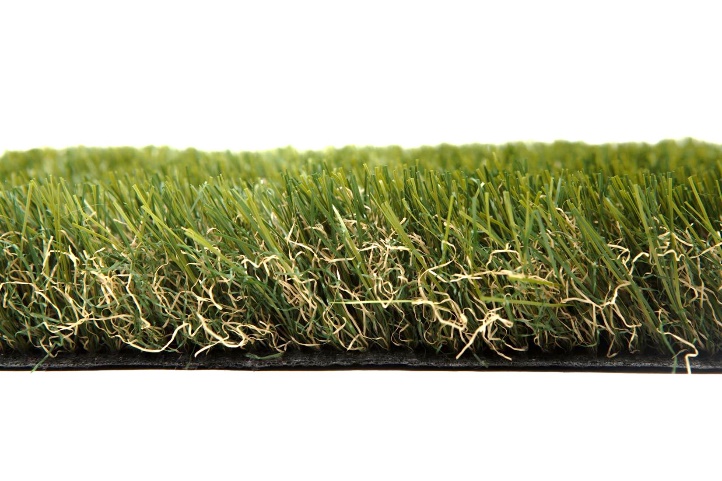 Specification Sheet: EmpireStanding at 45mm tall, Empire is an outstanding Artificial Grass that is able to replicate many of the qualities of real turf without any of the maintenance. A memory yarn produces a spongy quality that allows the Artificial Grass to spring back to its original position and imitate how grass moves. This is our most realistic grass with darker undertones and a non-shine finish.Empire – 45mm Pile HeightManufacturer – Nomow LtdWeb: www.nomow.co.ukTel: 0800 587 0380Product reference: EmpireFibre60 % PE / 40 % PP straight / curledFibre ShapeProduction MethodTuftingGauge3/8”# stitches / lmca. 175 / lm# tufts / m²ca. 18,375 / m²Pile Heightca. 48 mmPile Weightca. 1,839 g / m²Total Weightca. 2,809 g / m²Tuft ClothPolypropylene woven, ca. 170 g / m²BackingLatex, ca. 800 g / m²Roll width400 cmRoll length25 mColour FastnessScale 7 (DIN 54004)UV-Stability> 3,000 hours UV-AChlorine Resistance4 – 5 (DIN 54019)Resistance to sea water4 – 5 (DIN 54007)